stadtbühne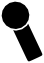 so treffen wir uns morgenSchicke uns den Wisch einfach als Mailanhang an m.denk@stadtbuehne.io Eine Überaschung wartet schon auf dich ; )Persönliche DatenName u. Nachname Straße u. Hausnr.Postleitzahl u. Stadt(mehrere Antworten sind ab jetzt möglich)Ich bin ...... Veranstalterim  Bereich ....................................................Übliche Besuchermasse von .......... bis ..........vor Corona	Events im Jahrseit Corona	Events im Jahr... Besitzer od. Betreiber einer Eventlocation Name:... arbeite für od. in einer EventlocationName:... Inhaber od. Vertreter eines Unternehmens Name:... im Dienst einer Stadt od. KommuneName:... Mitglied eines Eventvereins od. -kollektivs Name:... KünstlerName:Eine Frage des PreisesWenn ich ein/e ......... stündige/s ...................................................... mit 300 Besuchern pla-nen würde, wäre ich bereit für eine entspre- chend ausgestattete Location inklusive Be- triebspersonal	€ zu bezahlen.Ich besitze ...... einen Führerschein der Klasse/n .................mit Anhängerzusatz ............... .... ein Fahrzeug mit Anhängerkupplung und ei- ner Anhängelast von	kg.Ich würde ...... das Konzept Stadtbühne nutzen!... das Konzept meinen Freunden empfehlen!... das Konzept nicht nutzen bzw. nicht weiter- empfehlen weil ...Das würde ich mir außerdem wünschen ...Ich will ...Stadtbühne - www.stadtbuehne.io - Alle Rechte vorbehalten - +49 172 6234996 - Nicht zum Verzehr geeignet